Муниципальное общеобразовательное учреждение«Центр образования «Тавла» – Средняя общеобразовательная школа №17»Конспект урока по технологиина тему: «Ткацкие переплетения»Выполнила:Учитель технологии: Грачунова И. Г.		Саранск  2018 г.Тема урока : Ткацкие переплетенияВид урока : урок усвоения новых знанийЦель урока: сформировать представление о простейших видах ткацких переплетений и научить выполнять их в практической работе.Задачи: Образовательные:– познакомить обучающихся с ткацким производством; – дать представление об основных видах переплетений;– сформировать у учащихся понятие раппорт;– научить выполнять простые виды переплетений.Развивающие:– развивать  умения   самостоятельно  определять понятия,  кратко и четко  формулировать свои мысли. – развивать умение работать со схематическими изображениями переплетений, сравнивать их внешний вид и свойства.– развивать умение проводить самооценку собственной деятельности, проводить оценку деятельности других учащихся.Воспитательные:– Формировать культуру умственного труда, вырабатывать  коммуникативные качества.Предметные результаты:– знать классификацию ткацких переплетений;– знать простые виды переплетений;– уметь изображать схемы переплетений и выполнять их.– уметь выделять главное, анализировать, делать обобщениеМетапредметные:– обосновывать и осуществлять выбор наиболее эффективных способов решения учебных и познавательных задач;– определять необходимые действия в соответствии с учебной задачей и составлять алгоритм их выполнения;– определять возможные роли в совместной деятельности;– корректно и аргументированно отстаивать свою точку зрения;– критически относится к собственному мнению.Личностные:– показать интерес к изучению технологии и сформированные эстетические ценности;– объективно оценивать информацию о ткацких переплетений.Тип урока: комбинированный урок.Методы: словесный, объяснительно-иллюстративный, практический.Форма организации учебной деятельности: индивидуальная работа, групповая работа, фронтальная работа.Образовательные ресурсы: учебник по технологии (6 класс, О.А. Кожина), презентация по теме «Ткацкие переплетения».Оборудование: кроссворд; схема переплетения; компьютер с операционной системой Windows 7  Pro; мультимедийный проектор, интерактивная доска.Программное обеспечение: MicrosoftPowerPoint.План урока (80 мин.):Организационный момент (3 мин);Актуализация опорных знаний (10 мин);Постановка цели урока (2 мин);Изложение нового материала (25 мин);Практическая работа (32 мин);Домашнее задание (2 мин).Рефлексия (6 мин);Ход урока:1 этап. Организационный момент (3 мин)– Добрый день, ребята! Садитесь. Мне приятно видеть вас снова на уроке технологии. Проверим готовность вашего рабочего места к уроку и наведем порядок на своих столах.– Я уверена, что наша работа будет плодотворной. Вы все сможете достигнуть положительного результата в учебном труде. Вы все можете быть успешными. Но для этого надо трудиться. – На предыдущих уроках мы начали знакомство с натуральными волокнами животного происхождения и их свойствами. 2 этап. Актуализация опорных знаний (10 мин)– Ребята! Прежде чем перейти к новой теме нашего урока вам нужно вспомнить предыдущий материал.Выполним следующее задание (Разгадываем кроссворд) (Приложение 1)Давайте соотнесем ваши ответы с тем, что получилось у меня. (Ответы выводятся на слайд)Учитель организует самооценку учащихся по критериям:– выполнено 2 вопросов из 7 – 1 балл– выполнено 3 вопросов из 7 – 2 балла– выполнено 4 вопросов из 7 – 3 балла– выполнено 5 вопросов из 7 – 4 балла– все ответы верны – 5 баллов3 этап. Постановка цели урока(2 мин)–А теперь проанализируем выполнение вашего задания. Какие вопросы вызвали у вас затруднения? Почему? 4 этап. Изучение нового материала (25 мин)Объяснение учителяСегодня тема нашего урока «Ткацкие переплетения». (Слайд 1)Переплетение существенно влияет на структуру ткани, её внешний вид и свойства. Ткани с короткими перекрытиями вследствие частых изгибов нитей имеют матовую поверхность, они жёстче, прочность их удлинения выше. Ткани с длинными перекрытиями гладкие и блестящие, но менее прочные на разрыв.Все переплетения делят на 4 класса: простые (главные), придающие тканям гладкую однородную поверхность; мелкоузорчатые, создающие на поверхности ткани мелкие узоры; сложные, полученные из нескольких систем основных и уточных нитей; крупноузорчатые, образующие на ткани крупные узоры.Виды переплетения:Простые переплетения – полотняное, саржевое, атласное и сатиновое.Мелкоузорчатые переплетения. Делят на 2 подкласса:Производные от простых переплетений – получают, видоизменяя и усложняя простые. От полотняного, от саржевого, от атласного.Комбинированные – получают путём комбинации нескольких простых. Деляться креповые, вафельное, диагональное, составное, комбинированное.Сложные – применяют, когда необходимо увеличить толщину ткани, получить на поверхности ворс или разную фактуру лицевой и изнаночной сторон.Крупноузорчатые – вырабатывают ткани с разнообразными ткаными узорами. Делят на 2 подкласса: простые и сложные. (Слайд 2)Ткацкие переплетенияПростые:Полотняное – каждая нить утка поочерёдно переплетается с каждой нитью основы, перекрывая одну и проходя под другой, так что лицевая сторона и изнанка ткани получаются одинаковыми.Саржевое – наличие на ткани диагоналевых полос, идущих снизу вверх и направо. Большая плотность и растяжимость по сравнению с полотняными. Платьевые, костюмные и подкладочные ткани.Атласное – дает тканям гладкую и блестящую поверхность, стойкую к истиранию. Вырабатывают преимущественно х/б сатины.Сатиновое – переплетение позволяет получить ткань с гладкой блестящей лицевой поверхностью, образованной длинными уточными перекрытиями. (Запись определения в тетрадь)(Слайд 3)Схема переплетения – графическое изображение переплетения ткани.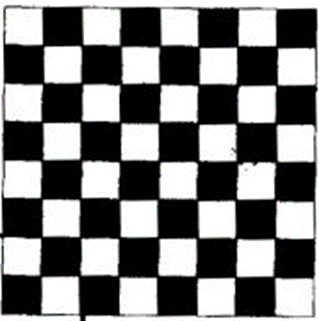 Раппорт – повторяющийся рисунок переплетения нитей в ткани. Различают раппорт по ocнове Ro и раппорт по утку Ry(Запись определения в тетрадь)(Слайд 4)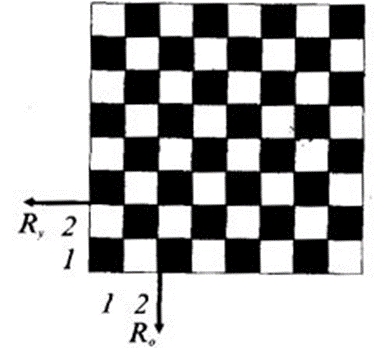 Полотняное переплетение(Слайд 5)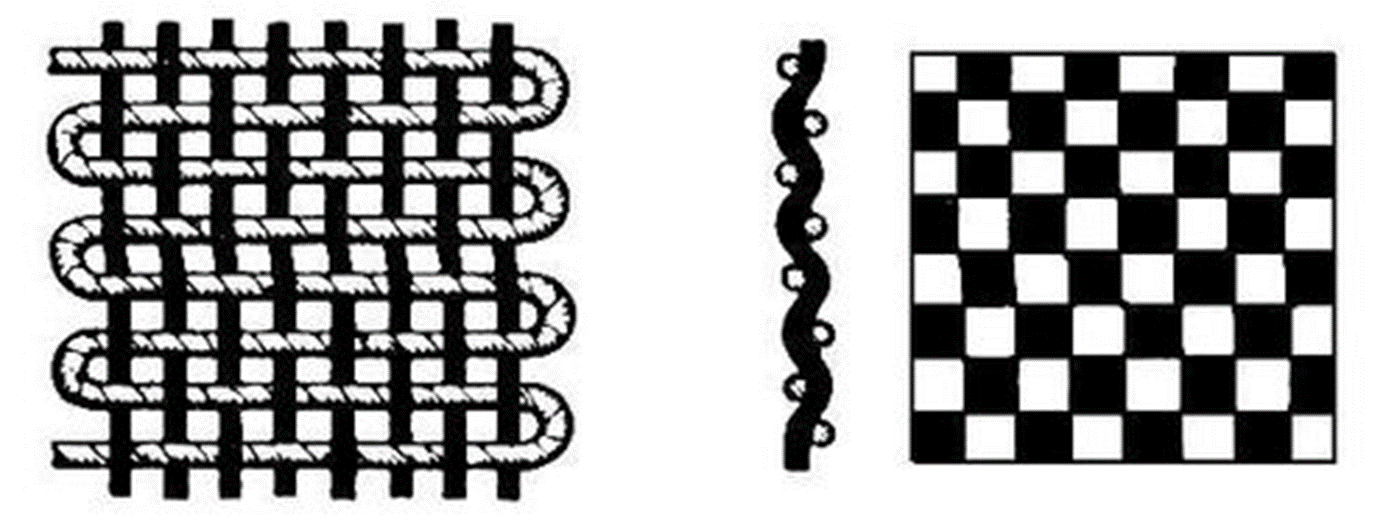 Саржевое переплетение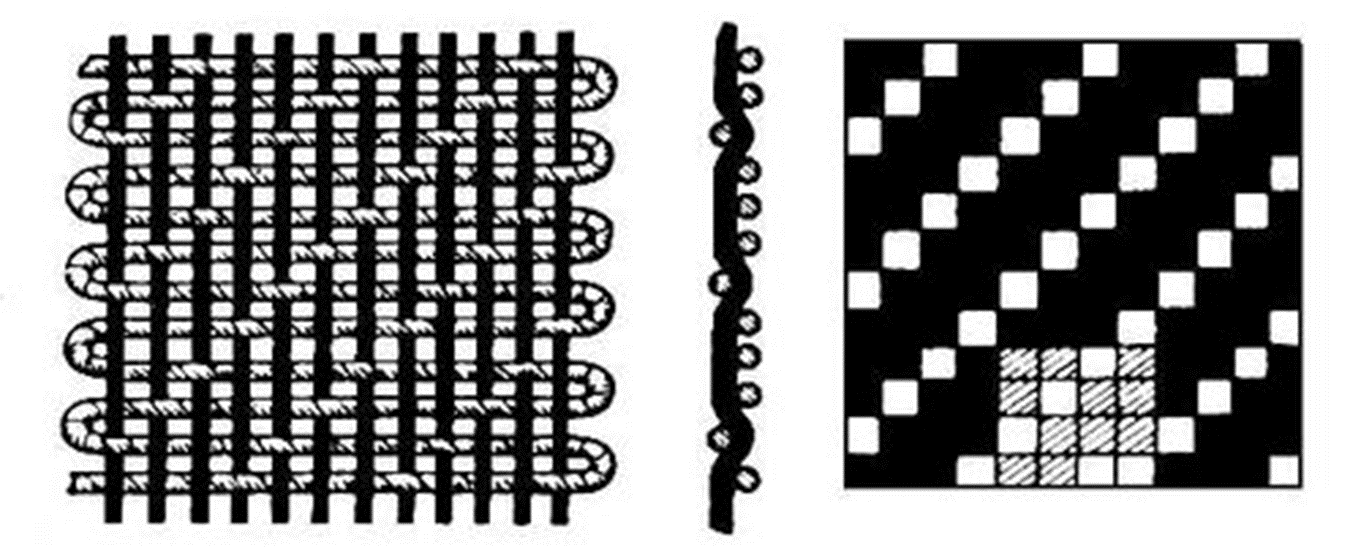 Признаки образования саржевого переплетенияМинимальное число нитей в раппорте триТкацкий рисунок сдвигается на одну нить при каждом следующем прокладывании уточной нити (Слайд 6)Сатиновое переплетениеЕсли лицевая сторона ткани выработана из нитей утка, переплетение называется – сатиновое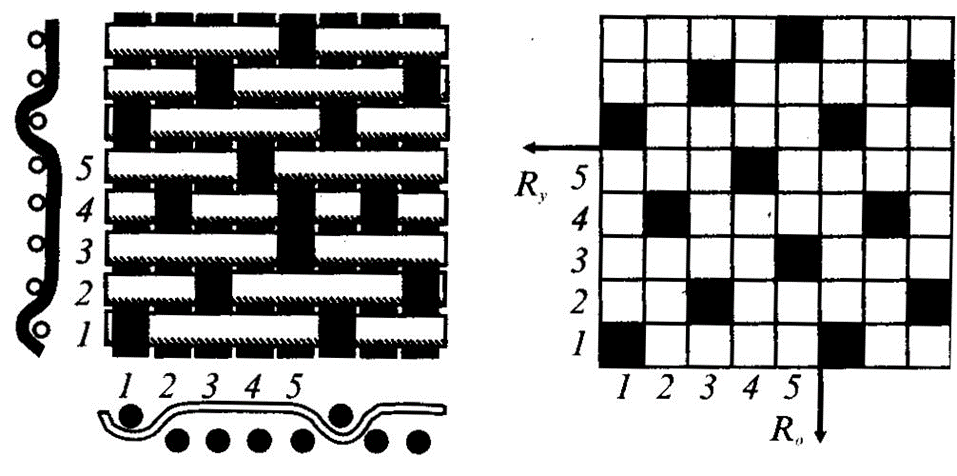 Признаки образования сатинового переплетенияМинимальное число нитей в раппорте пятьТкацкий рисунок сдвигается в каждом горизонтальном ряду на две нити (Слайд 7)Атласное переплетениеЕсли лицевая сторона ткани выработана из нитей основы, переплетение называется – атласным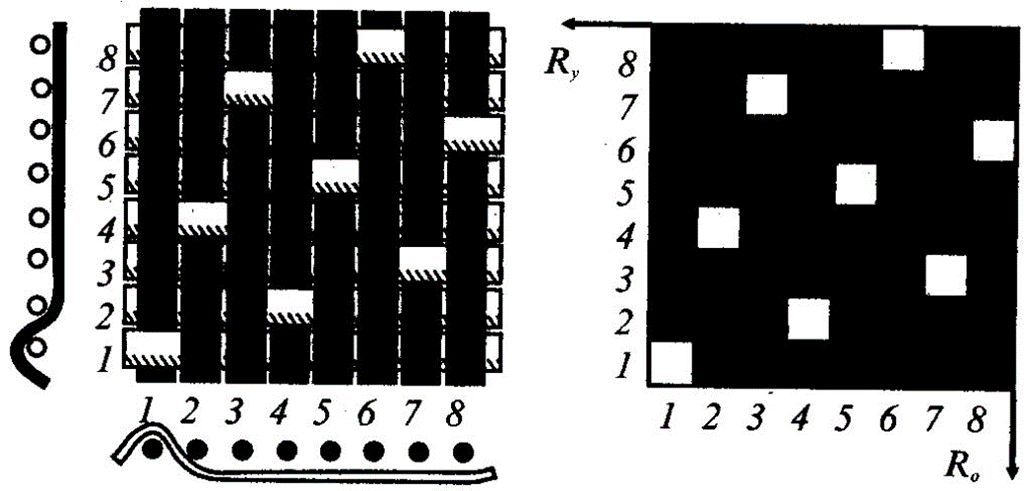 Признаки образования атласного переплетенияМинимальное число нитей в раппорте пятьТкацкий рисунок сдвигается в каждом горизонтальном ряду на две нити (Слайд 8)Давайте рассмотри достоинства сатинового и атласного переплетенийБлестящая поверхностьКрасивый внешний видУстойчивость к трениюНедостатки сатинового и атласного переплетенийСильная осыпаемостьСкольжение при настиле, раскрое и пошиве, из-за которого может возникнуть перекос ткани (Слайд 9)5 этап. Практическая работа (32 мин)Выполнение ткацких переплетений по схематическим изображениям переплетения (сатиновое переплетение, саржевое переплетение, атласное переплетение).Вводный инструктаж учителя: проверка готовности к началу работы учащихся.– Сегодня ребята предлагаю вам изготовить образец полотняного переплетений из цветной бумаги.Материалы и инструменты: бумага, ножницы, линейка, образцы тканей, клей.Обсуждаем результаты работы, оформляем выводы в тетради, оцениваем работу учащихся.6 этап. Информация о домашнем задании (2 мин)Повторить § 18; изучить § 19, ответить на вопросы в конце параграфа.7 этап. Рефлексия (подведение итогов) (6 мин)Учитель оценивает деятельность учащихся, отмечает самых активных, выставляет отметки в журнал.Всем спасибо за урок!Приложение 1.Род растений семейства тутовых, белая и чёрная широко культивируются в Закавказье и Средней Азии ради листьев, которые идут на корм шелковичным червям.  (Шелковица)Какое свойство ткани образует складки, замины при сидении ,имеет свойство мяться. (Сминаемость)Мягкая ткань из нитей, добываемых из кокона тутового шелкопряда. (Шелк)Что плетет гусеница шелкопряда из выделяемой ею шелковой нити перед окукливанием, служит куколке надежной защитой от врагов и неблагоприятных внешних воздействий. (Кокон)Какое свойство ткани устойчиво к трению, стирке, воздействию солнца и света, растяжению.  (Прочность)Какое свойство ткани меняет  размер материала после смачивания, стирки, утюжки, а также под влиянием повышенной влажности. (Усадка)Собранный для переработки волосяной покров животных (овец, коз, верблюдов и др.). (Шерсть)2634157